FICHA DE INSCRIÇÃO EM DISCIPLINAS(      ) Mestrado				(      ) DoutoradoDATA: _____/_____/20__________________________________________________ASSINATURA DO/A ALUNO/A_____________________________________________ASSINATURA DO/A ORIENTADOR/A      UNIVERSIDADE FEDERAL FLUMINENSE      FACULDADE DE MEDICINA        PÓS-GRADUAÇÃO EM CIÊNCIAS CARDIOVASCULARESMATRÍCULA:MATRÍCULA:MATRÍCULA:MATRÍCULA:CPF:CPF:CPF:CPF:CPF:NOME DO ALUNO:NOME DO ALUNO:NOME DO ALUNO:NOME DO ALUNO:NOME DO ALUNO:NOME DO ALUNO:NOME DO ALUNO:NOME DO ALUNO:NOME DO ALUNO:DATA DE NASCIMENTO:ESTADO CIVIL:ESTADO CIVIL:ESTADO CIVIL:ESTADO CIVIL:SEXO:F     MSEXO:F     MIDENTIDADE:IDENTIDADE:E-MAIL:E-MAIL:E-MAIL:TELEFONE:TELEFONE:TELEFONE:TELEFONE:CELULAR:CELULAR:ENDEREÇO:ENDEREÇO:ENDEREÇO:ENDEREÇO:ENDEREÇO:ENDEREÇO:ENDEREÇO:ENDEREÇO:ENDEREÇO:BAIRRO:BAIRRO:CIDADE:CIDADE:CIDADE:CIDADE:ESTADO:ESTADO:CEP:OBRIGATÓRIASCÓDIGONOME DA DISCIPLINAPROFESSOR/AHORÁRIOOPTATIVASCÓDIGONOME DA DISCIPLINAPROFESSOR/AHORÁRIOOBSERVAÇÕES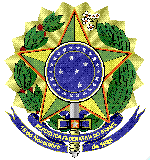 